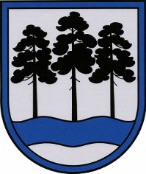 OGRES  NOVADA  PAŠVALDĪBAReģ.Nr.90000024455, Brīvības iela 33, Ogre, Ogres nov., LV-5001tālrunis 65071160, e-pasts: ogredome@ogresnovads.lv, www.ogresnovads.lv PAŠVALDĪBAS DOMES SĒDES PROTOKOLA IZRAKSTS50.Par Ogres novada pašvaldības aģentūras “Tūrisma, sporta un atpūtas kompleksa “Zilie kalni” attīstības aģentūra” direktora iecelšanu amatāOgres novada pašvaldības dome 2021. gada 16. decembra sēdē pieņēma lēmumu “Par Ogres un Ikšķiles novadu pašvaldības aģentūras “Tūrisma, sporta un atpūtas kompleksa “Zilie kalni” attīstības aģentūra” reorganizāciju” (protokols Nr. 13, 67.), ar kuru tika uzsākta Ogres novada pašvaldības aģentūras “Tūrisma, sporta un atpūtas kompleksa “Zilie kalni” attīstības aģentūra”, reģ. Nr. 90001449943, turpmāk – Aģentūra, reorganizācija, kā rezultātā tiek likvidēts Aģentūras (statusā līdz 2022. gada 31. janvārim) direktora amats, ar 2022. gada 1. februāri izveidojot jaunu Aģentūras direktora amatu atbilstoši Ogres novada pašvaldības 2021. gada 16. decembra saistošajos noteikumos Nr. 37/2021 “Tūrisma, sporta un atpūtas  kompleksa „Zilie kalni” attīstības aģentūras nolikums” (stājas spēkā ar 2022. gada 1. februāri), turpmāk – Aģentūras nolikums, Aģentūrai un tās direktoram noteiktajām funkcijām un uzdevumiem.Ievērojot Publisko aģentūru likuma 21. panta trešajā daļā noteikto, Ogres novada pašvaldība izsludināja atklātu konkursu uz reorganizētās Aģentūras direktora amatu. Saskaņā ar Ogres novada pašvaldības 2021. gada 21. decembra iekšējo noteikumu Nr. 1-1.1/7 “Ogres novada pašvaldības aģentūras  “Tūrisma, sporta un atpūtas kompleksa “Zilie kalni” attīstības aģentūra”  direktora amata kandidātu nominācijas nolikums”, turpmāk – Nominācijas nolikums, 3. punktu, pretendentu izvērtēšanu veica ar Ogres novada pašvaldības izpilddirektora rīkojumu izveidota Aģentūras direktora amata kandidātu nominācijas komisija, turpmāk – Komisija.Komisija izvērtēja Ogres novada pašvaldības izsludinātā atklātā konkursa uz Aģentūras direktora amatu kandidātu iesniegtos dokumentus, novērtēja nominācijas procesa otrajai kārtai izvirzīto kandidātu profesionālo un vispārējo prasmju piemērotību Aģentūras direktora amata pienākumu pildīšanai, kā arī redzējumu par Aģentūras attīstības iespējām, darbības perspektīvu un finanšu piesaisti projektu īstenošanai, apkopoja kandidātu atbilstības novērtēšanas rezultātus katrā kārtā un atzina, ka visaugstāko punktu skaitu ir ieguvis Aivars Tauriņš, personas kods: [personas kods]. Ievērojot minēto un pamatojoties uz Nominācijas nolikuma 29. punktu, Komisija pieņēma lēmumu Aivaru Tauriņu virzīt Aģentūras direktora amatam.Noklausoties Ogres novada pašvaldības izpilddirektora vietnieces Danas Bārbales ziņojumu, pamatojoties uz likuma “Par pašvaldībām” 21. pirmās daļas 9. punktu, Publisko aģentūru likuma 20. panta otrās daļas 4. punktu un 21. panta ceturto daļu, Aģentūras nolikuma 6.1.4. apakšpunktu, Komisijas 2022. gada 25. janvāra lēmumu Nr. 1, balsojot: ar 22 balsīm "Par" (Andris Krauja, Artūrs Mangulis, Atvars Lakstīgala, Dace Kļaviņa, Dace Māliņa, Dace Nikolaisone, Dainis Širovs, Dzirkstīte Žindiga, Edgars Gribusts, Egils Helmanis, Gints Sīviņš, Ilmārs Zemnieks, Indulis Trapiņš, Jānis Iklāvs, Jānis Kaijaks, Jānis Lūsis, Jānis Siliņš, Linards Liberts, Mariss Martinsons, Pāvels Kotāns, Raivis Ūzuls, Valentīns Špēlis), "Pret" – nav, "Atturas" – nav,Ogres novada pašvaldības dome NOLEMJ:Ar 2022. gada 1. februāri iecelt Aivaru Tauriņu, personas kods: [personas kods], Ogres novada pašvaldības aģentūras “Tūrisma, sporta un atpūtas kompleksa “Zilie kalni” attīstības aģentūra”, reģ. Nr. 90001449943 (statusā ar 2022. gada 1. februāri) direktora amatā uz 5 (pieciem) gadiem, nosakot mēnešalgu 2300 euro (divi tūkstoši trīs simti euro) apmērā.Uzdot Ogres novada pašvaldības izpilddirektoram noslēgt darba līgumu atbilstoši šī lēmuma 1. punktā minētajam.Uzdot Ogres novada pašvaldības Centrālās administrācijas Kancelejai paziņot šī lēmuma 1. punktā minētajai personai par šī lēmuma pieņemšanu līdz 2021. gada 31. janvārim.Kontroli par lēmuma izpildi uzdot Ogres novada pašvaldības izpilddirektoram.(Sēdes vadītāja,domes priekšsēdētāja E.Helmaņa paraksts)Ogrē, Brīvības ielā 33Nr.22022. gada 27. janvārī